目  录1.    使用环境	32.    个人注册	43.    登陆系统	84.    密码找回	105.    基本信息	125.1.	基本信息	126.    用油管理	146.1.	用油添加	146.2.	用油查询	18使用环境系统在互联网上运行，可使用台式机、笔记本推荐使用Google Chrome浏览器（显示器分辨率至少1280*1024或以上），兼容360浏览器。个人注册个人注册页面点击中间的【注册】按钮 进入个人注册页面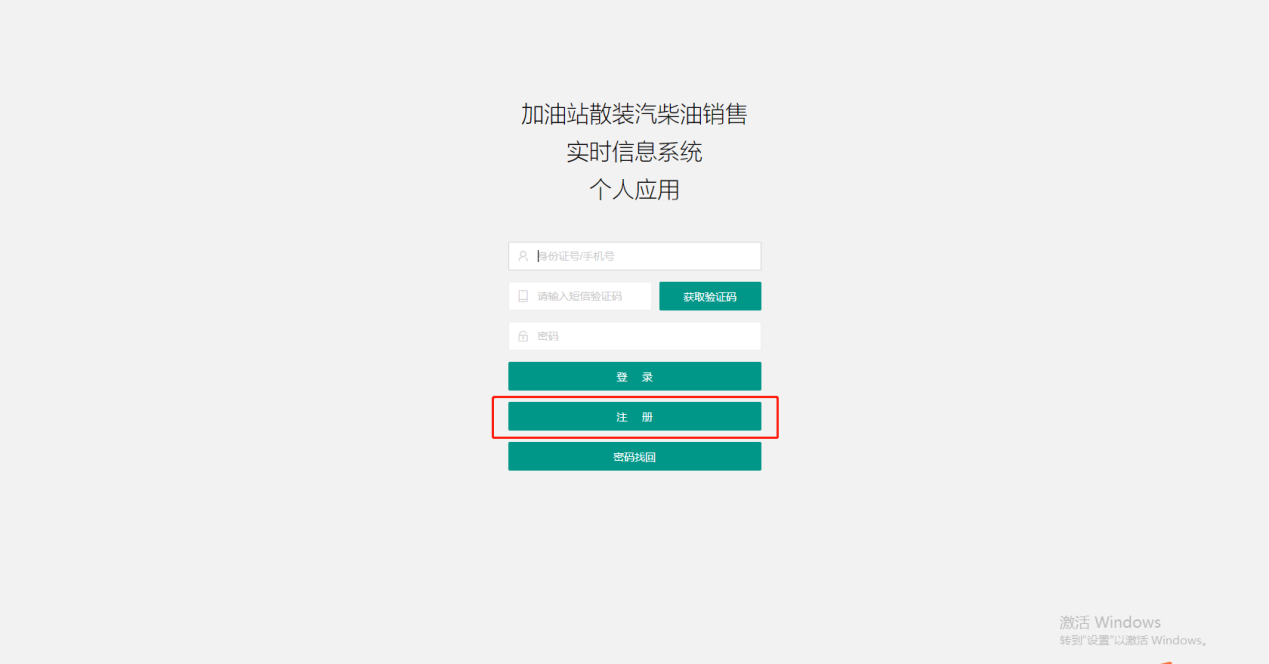 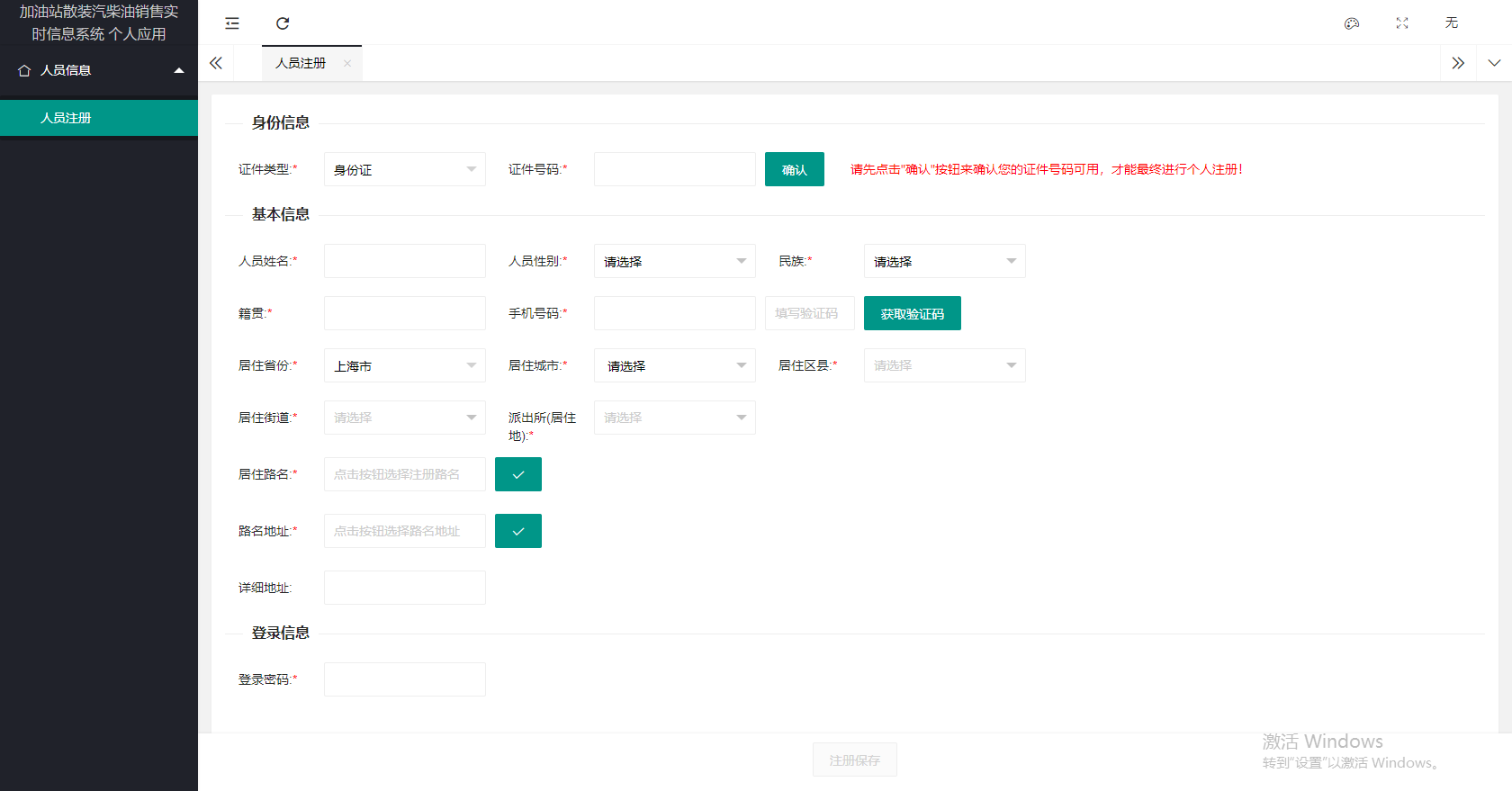 填写需要注册的人员信息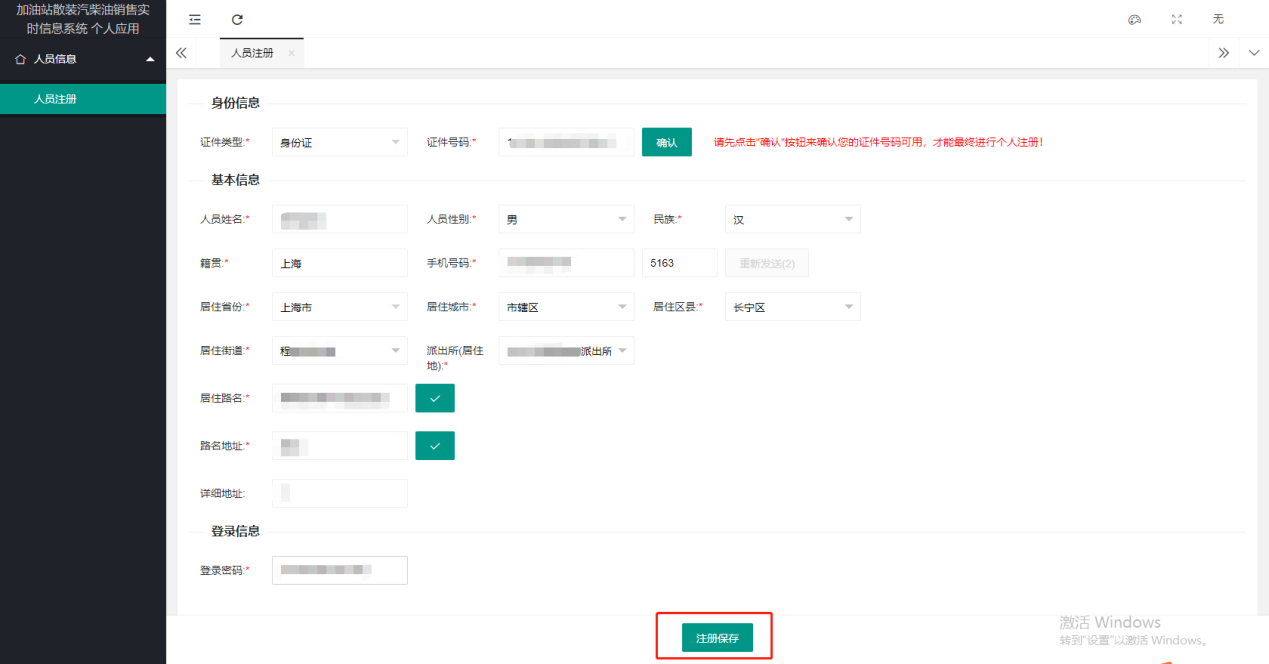 填写完基本信息后点击获取验证码，会向输入的手机号发送4位数的验证码来进行绑定验证验证成功允许【注册保存】【注意：不允许填写已绑定的手机号】【注意：未满18周岁无法注册】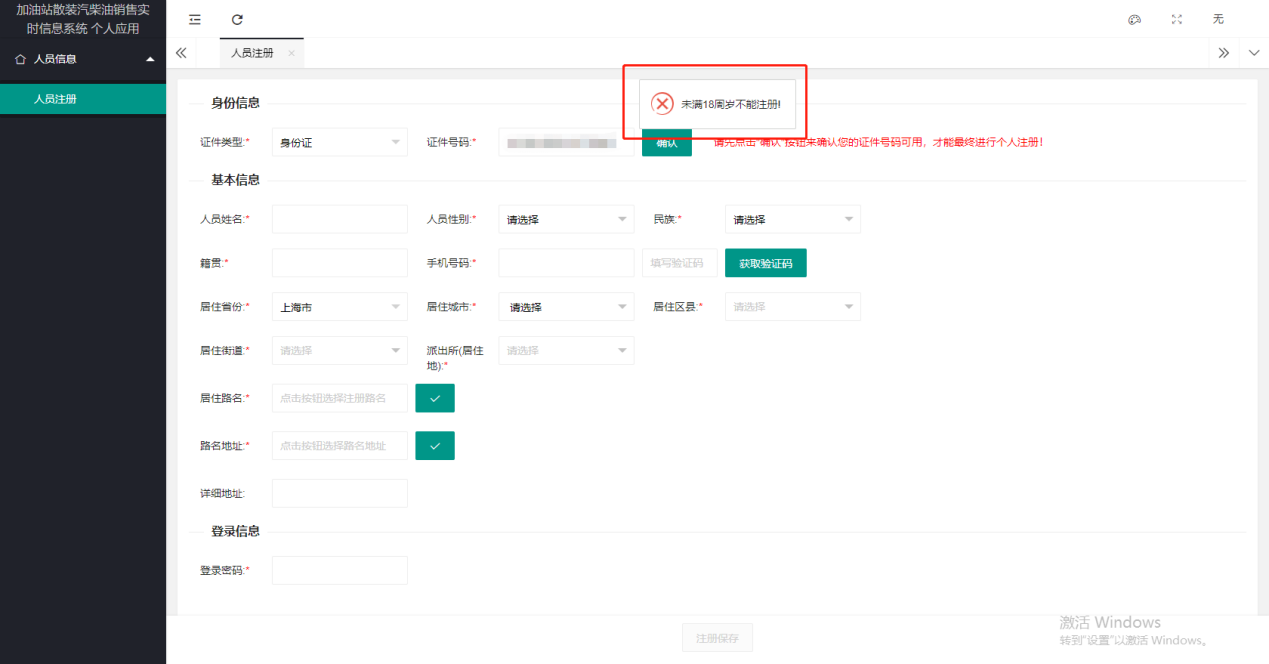 短信发送成功，填写验证码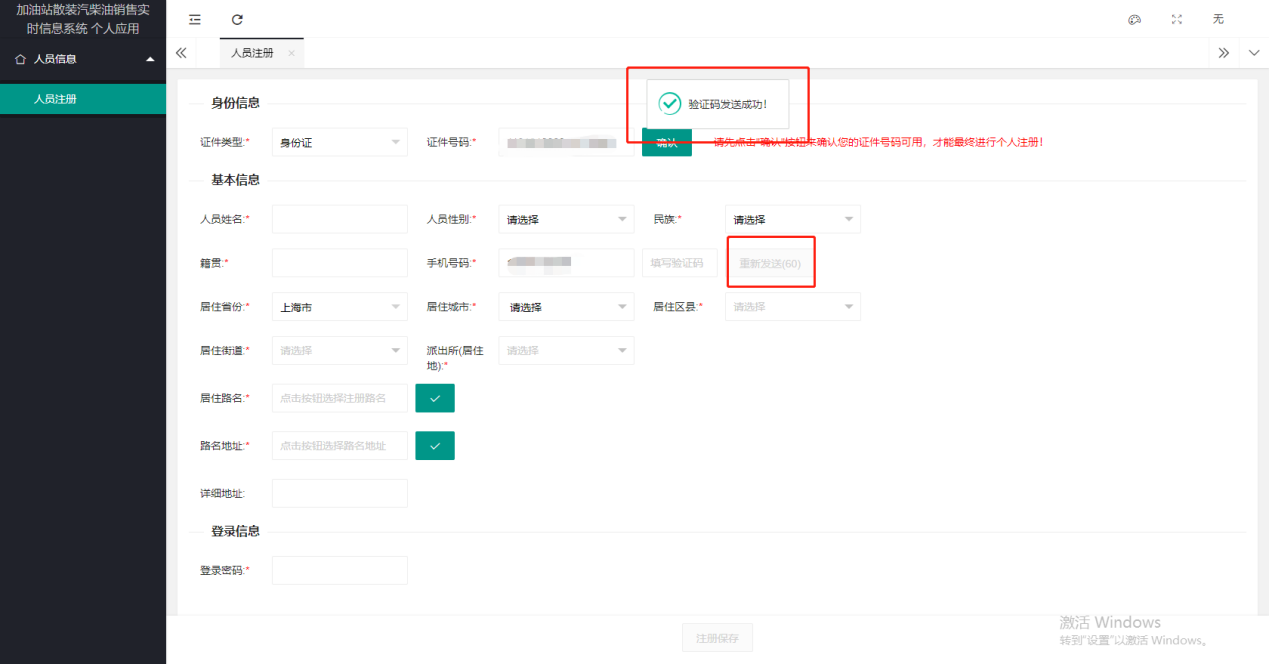 阅读并同意告知书后，点击勾选，并点击【同意】按钮，完成个人注册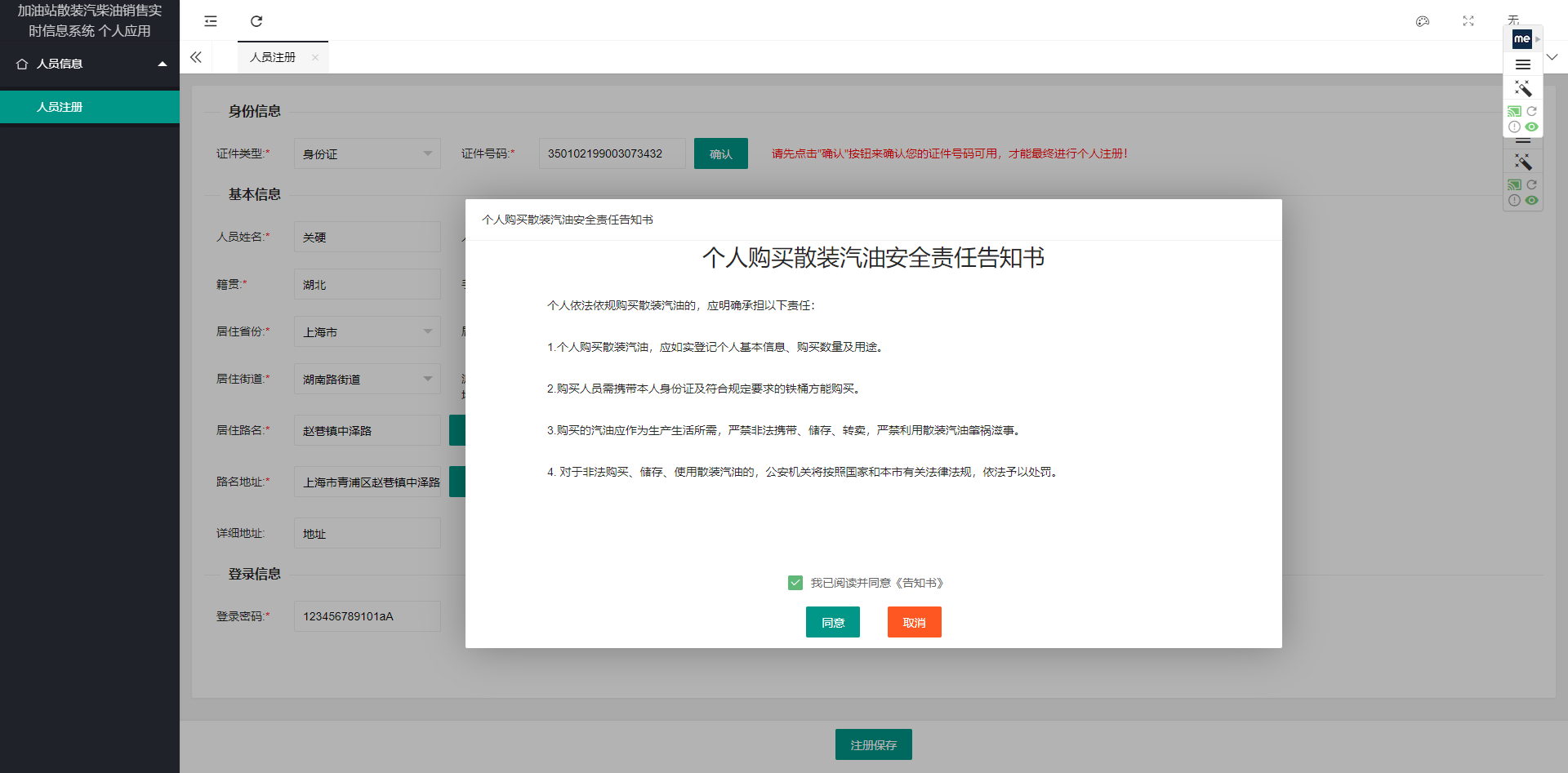 登陆系统个人登陆页面。
(网址:) http://szjy.gaj.sh.gov.cn:32121/GasPersonNewAK/
(网址注意区分大小写)输入身份证或手机号、注册时设定的密码。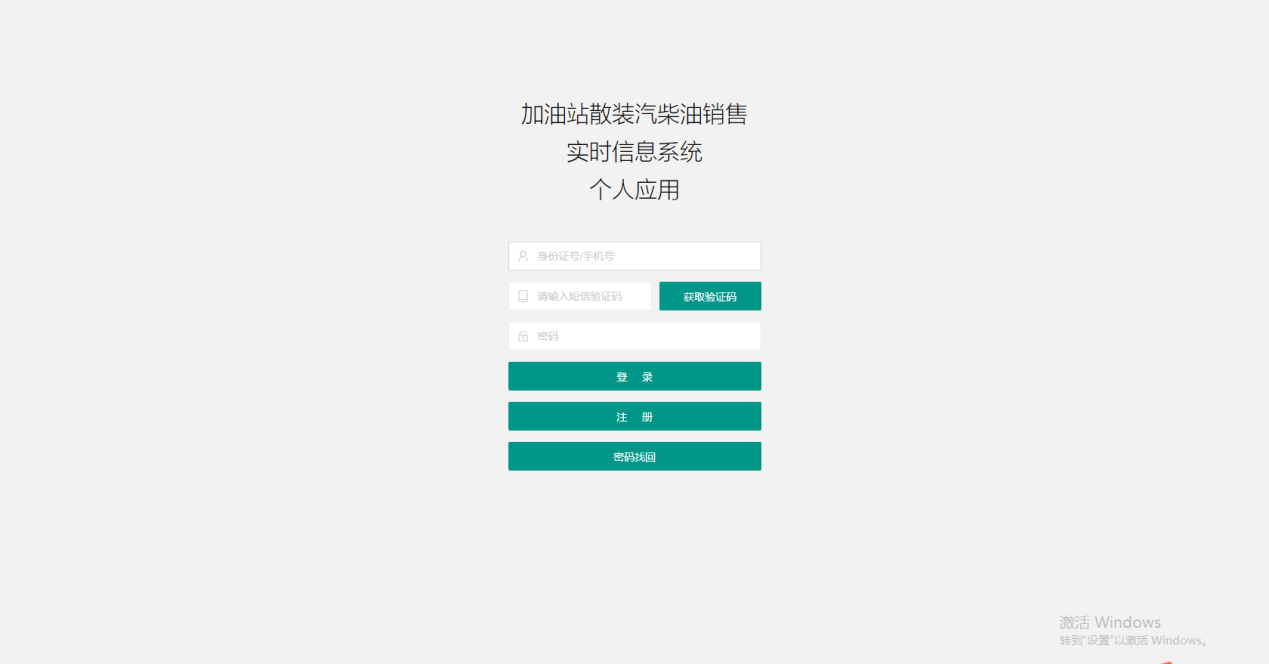 点击登录按钮，进入散装汽油-个人应用页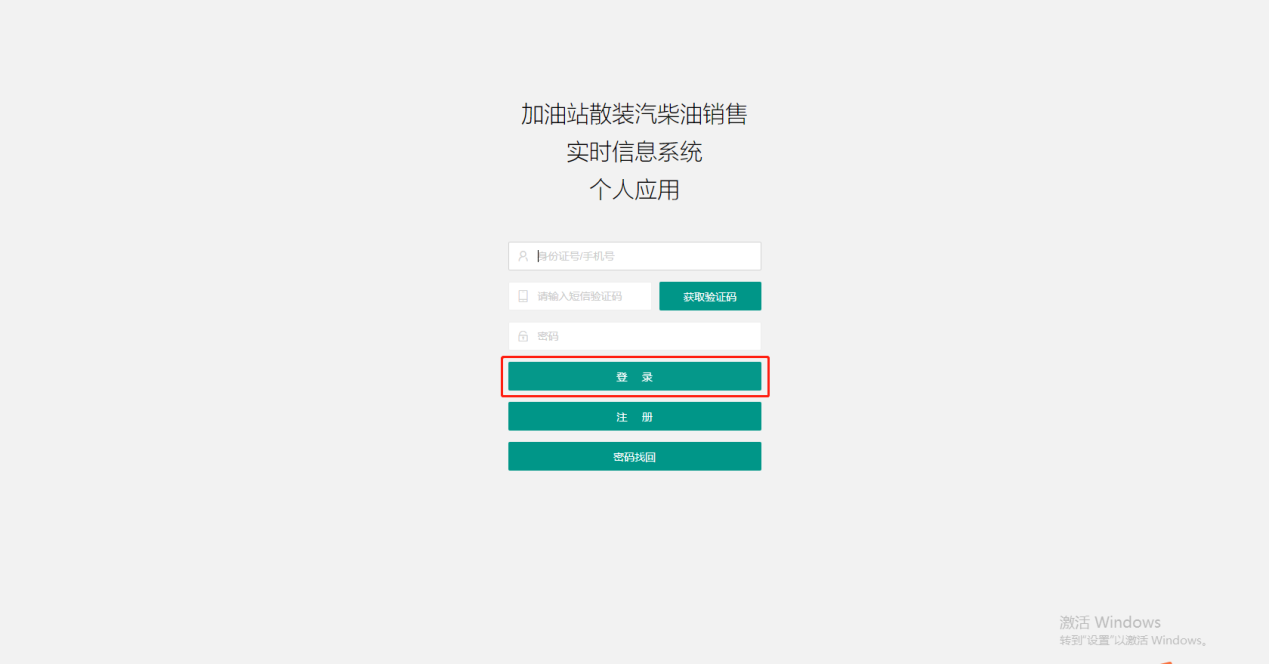 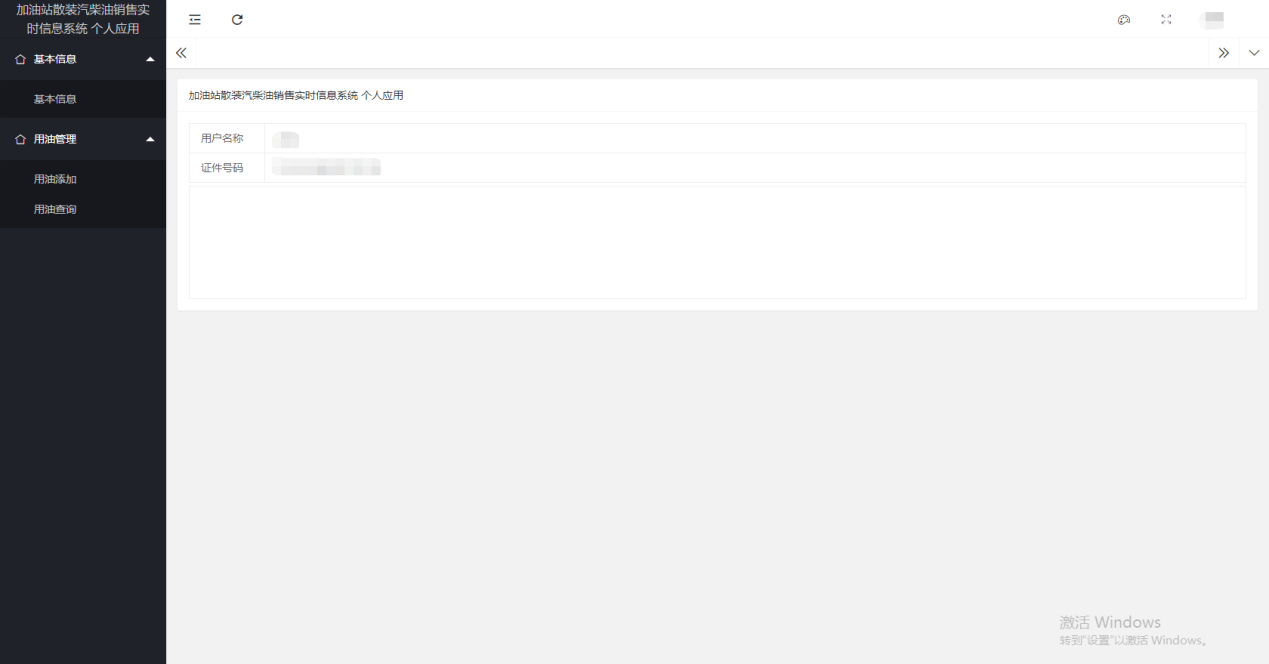 密码找回点击底部【密码找回】按钮进入密码找回页面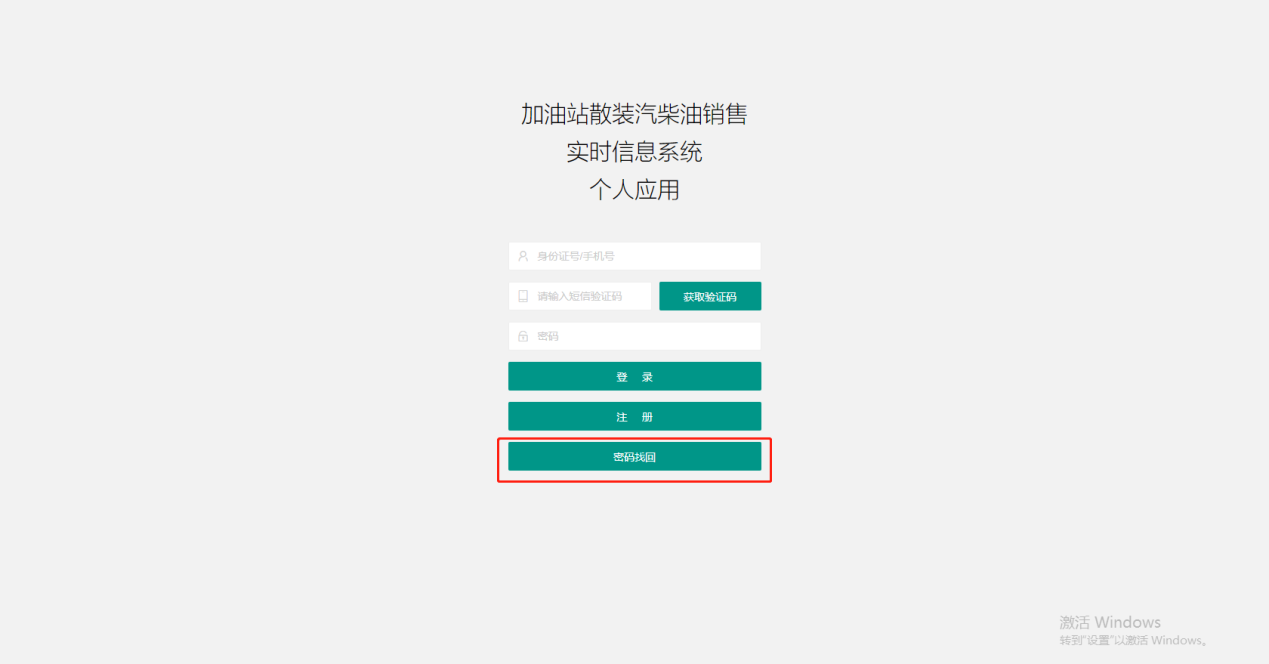 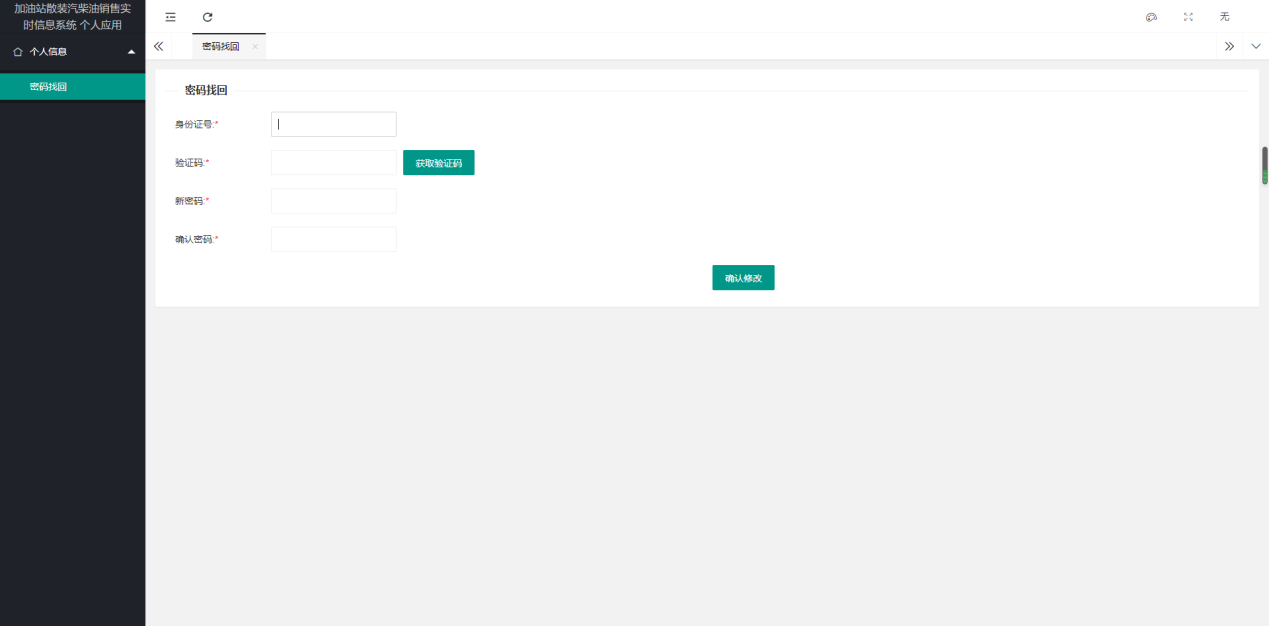 输入需要找回密码的身份证号，点击中间的【获取验证码】按钮，会向绑定的手机发送4位数的验证码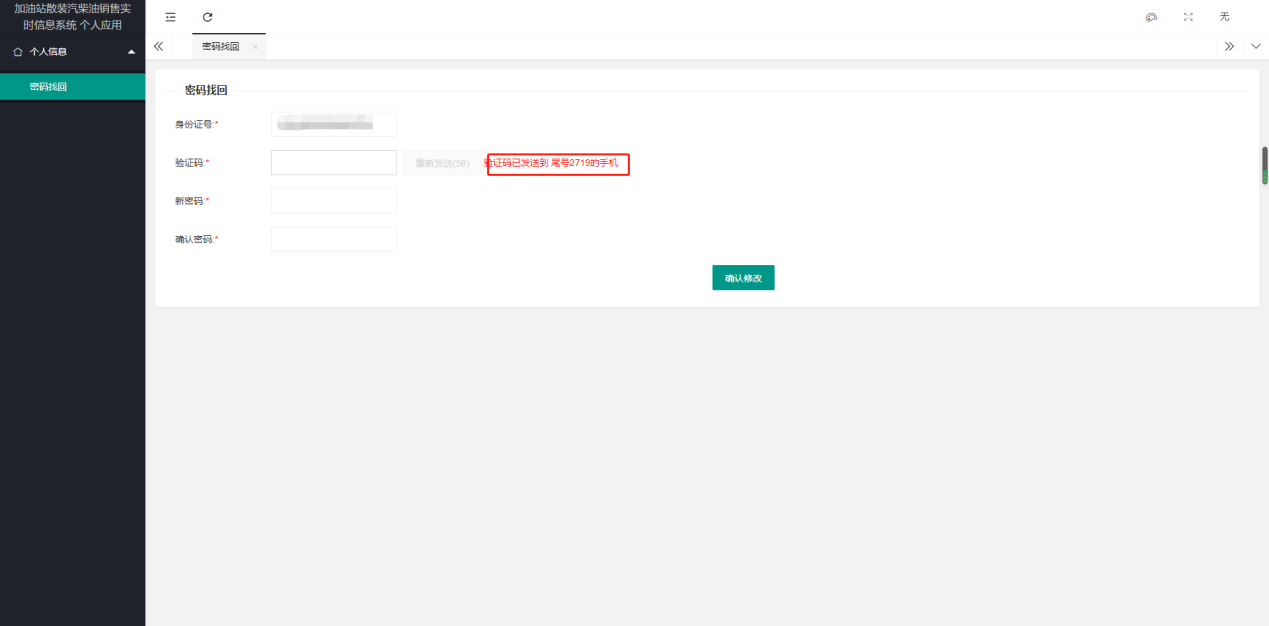 输入新密码和确认密码后，点击底部【确认修改】完成密码找回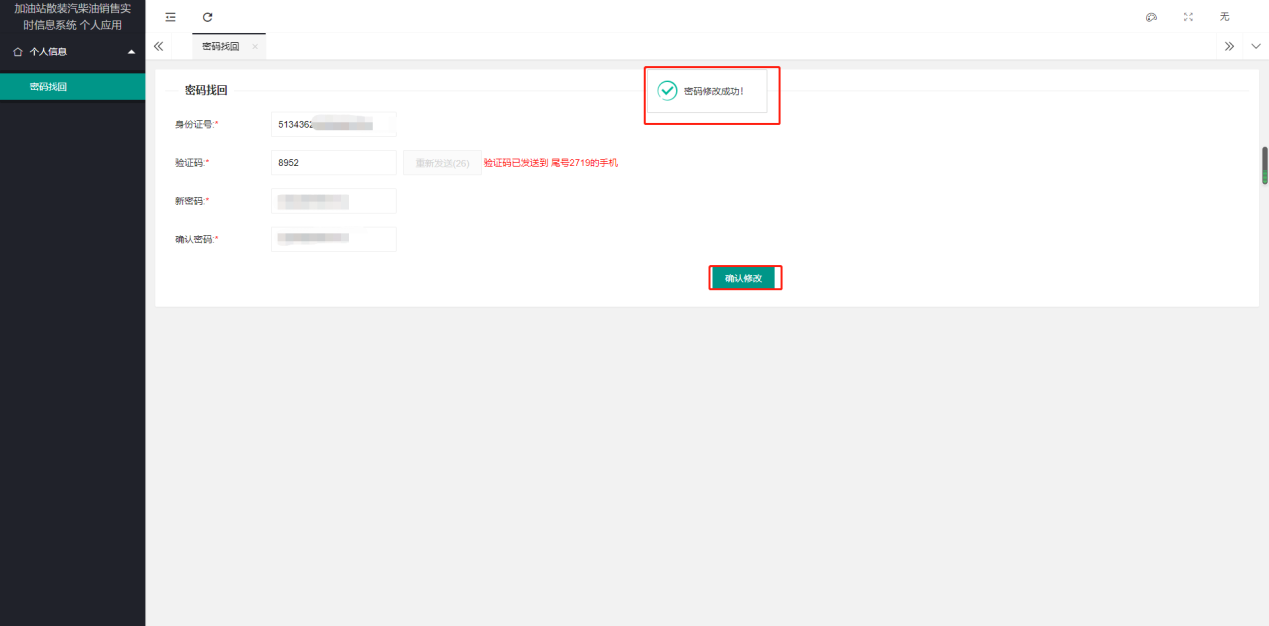 基本信息基本信息点击左侧【基本信息】菜单。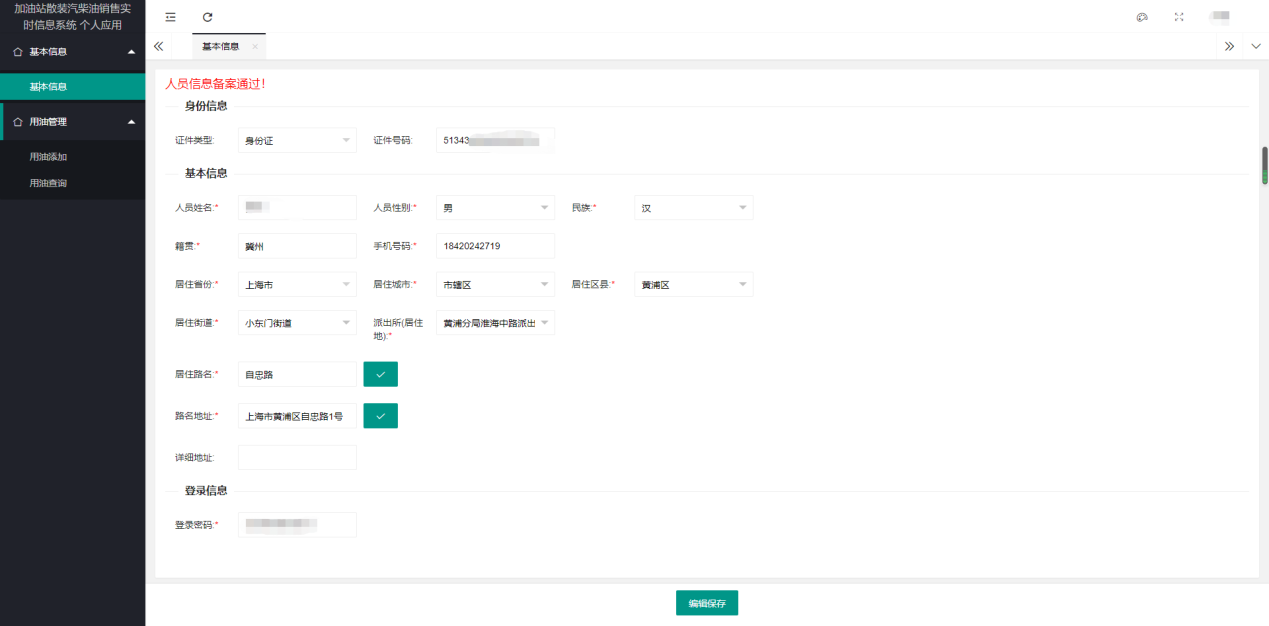 【注意】如果登录人员没有备案通过，则左侧菜单将不显示用油管理功能，左上角提示用户如图下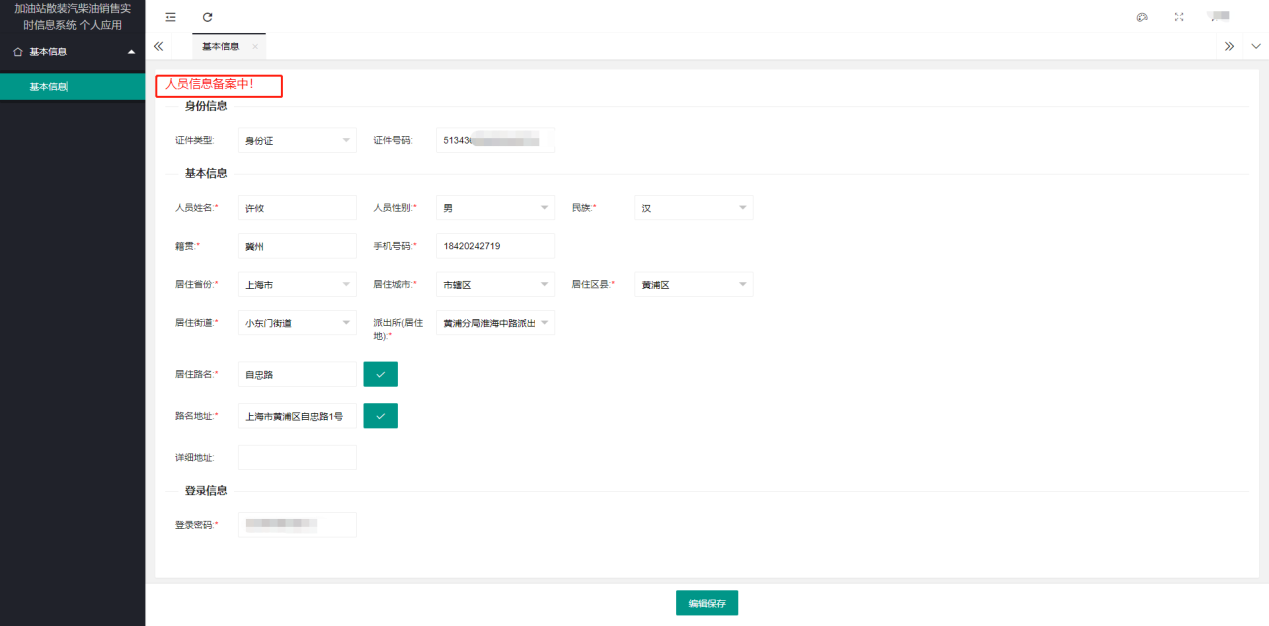 编辑需要修改的内容，点击底部【编辑保存】 按钮 完成人员编辑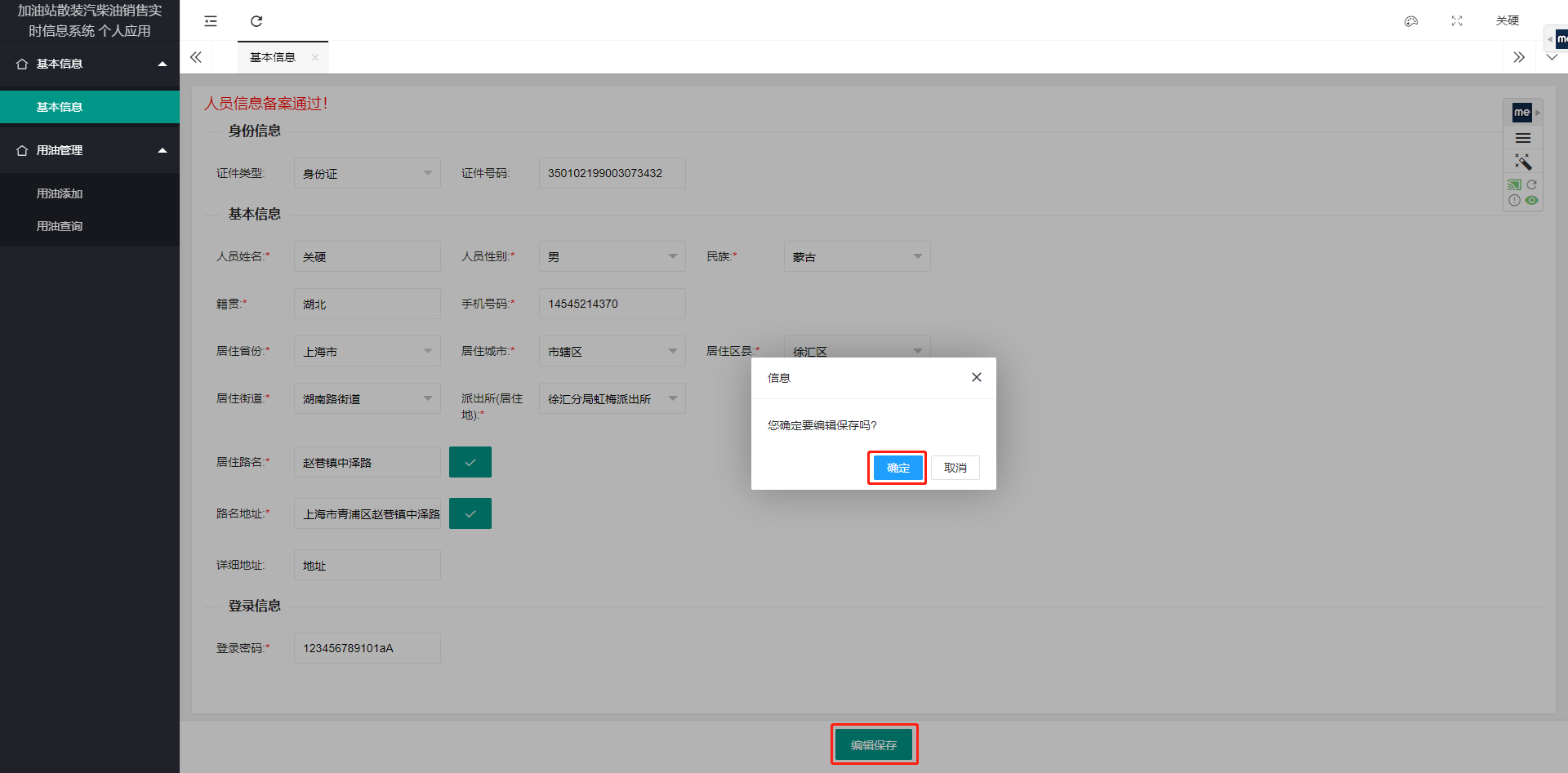 编辑成功提示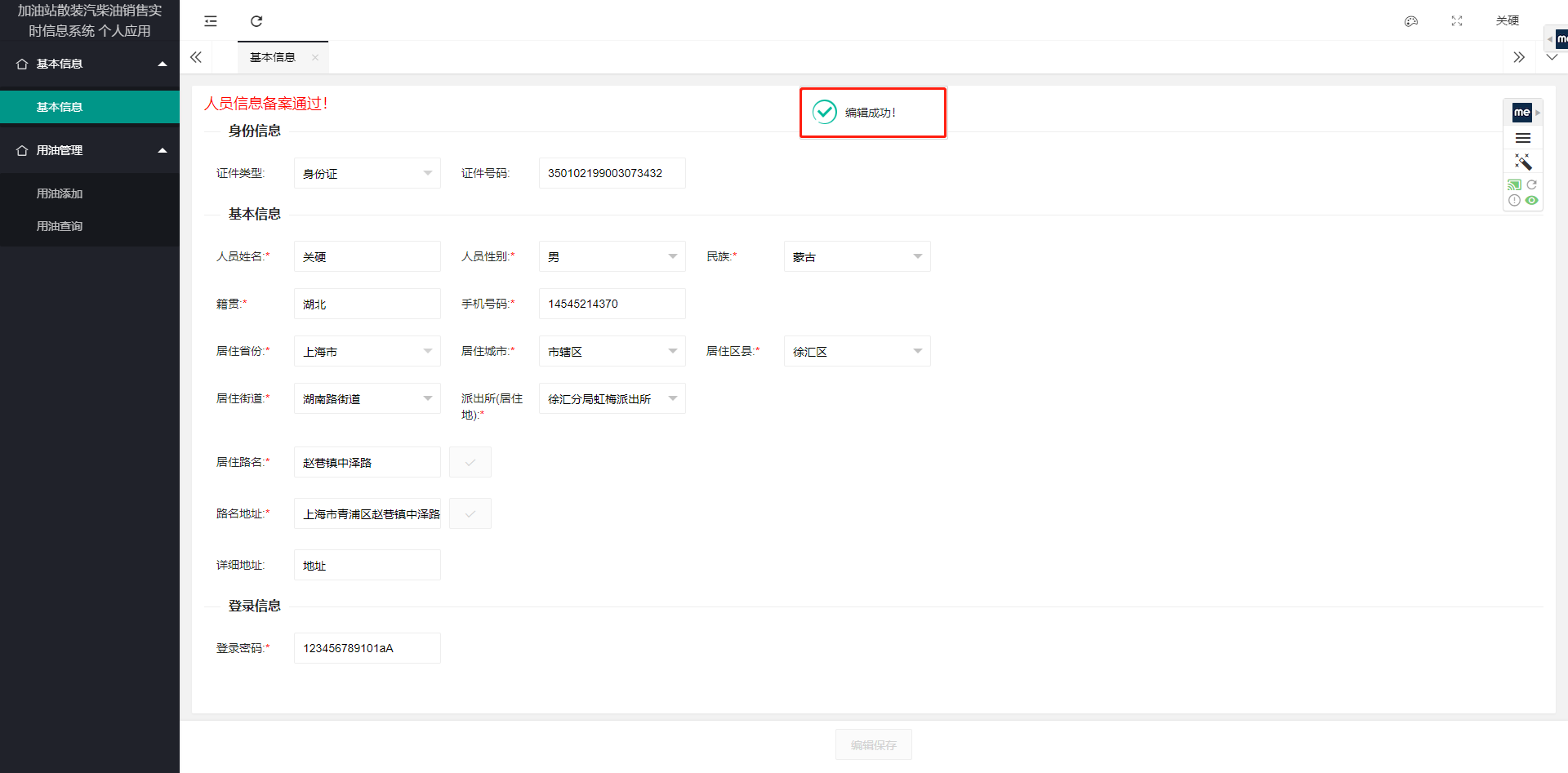 用油管理用油添加点击左侧菜单【用油添加】进入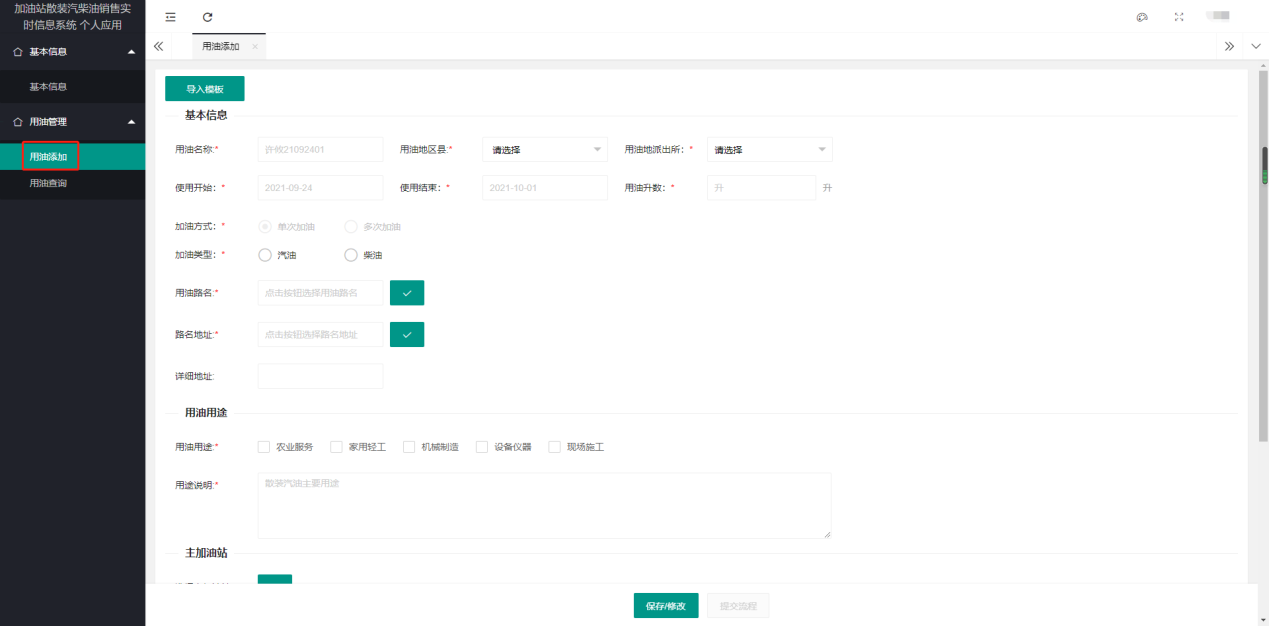 填写用油信息【注意: 用油名称，使用开始，使用结束，加油方式 为自动填写 无需添加】数据无误，填写完成后，点击底部【保存/编辑】按钮 完成用油添加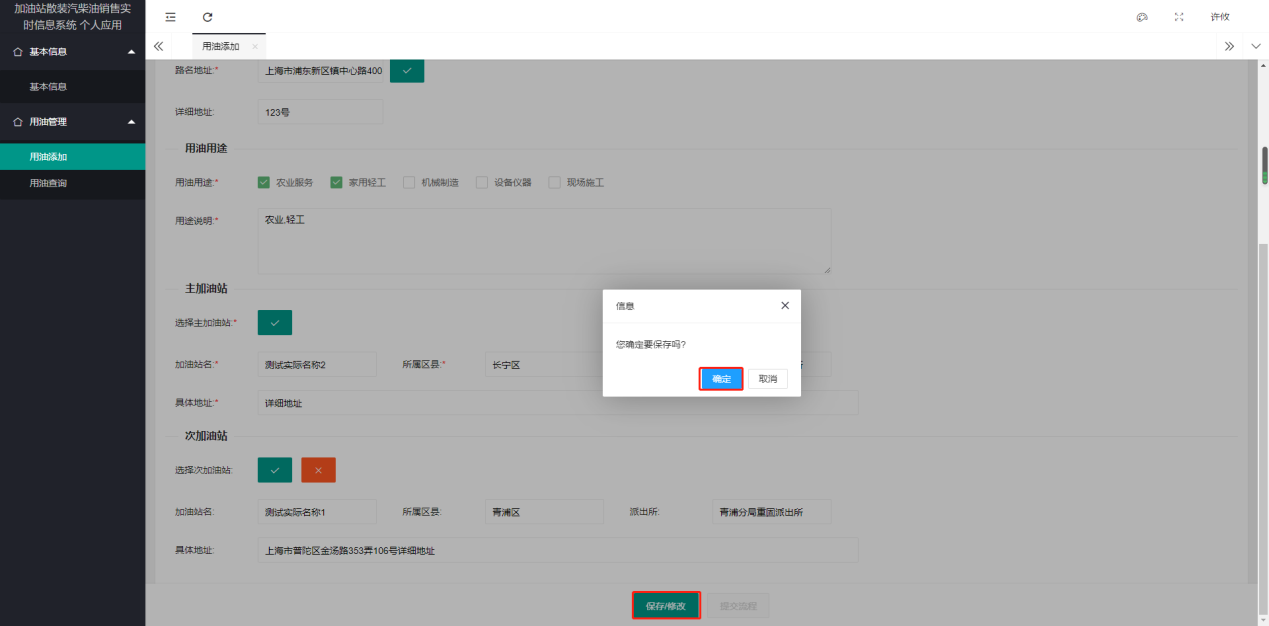 【注意: 到期时间系统自动生成，有效期1周】【注意: 柴油没有限制，汽油最多20升】二次提示确认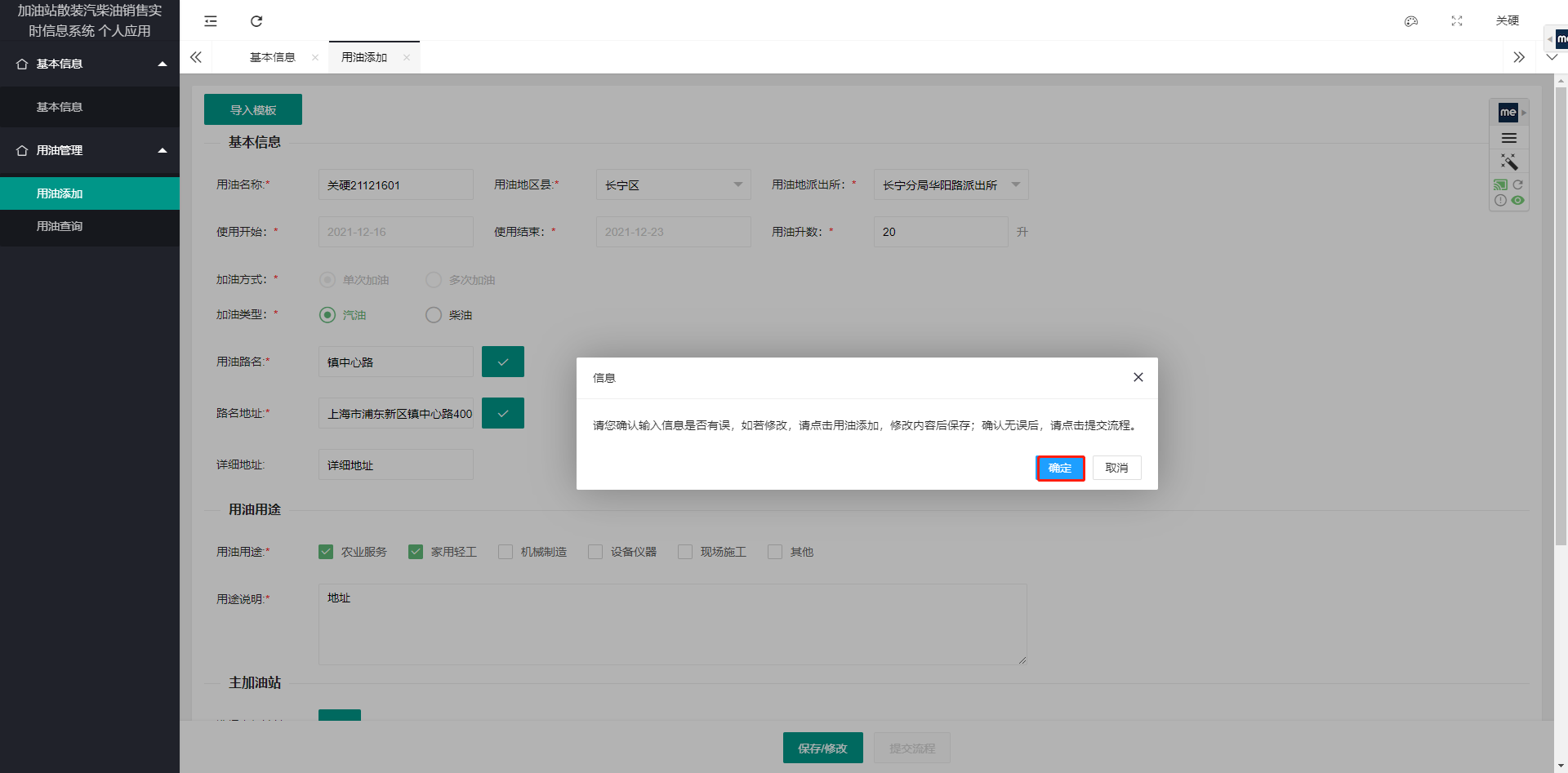 用油添加成功提示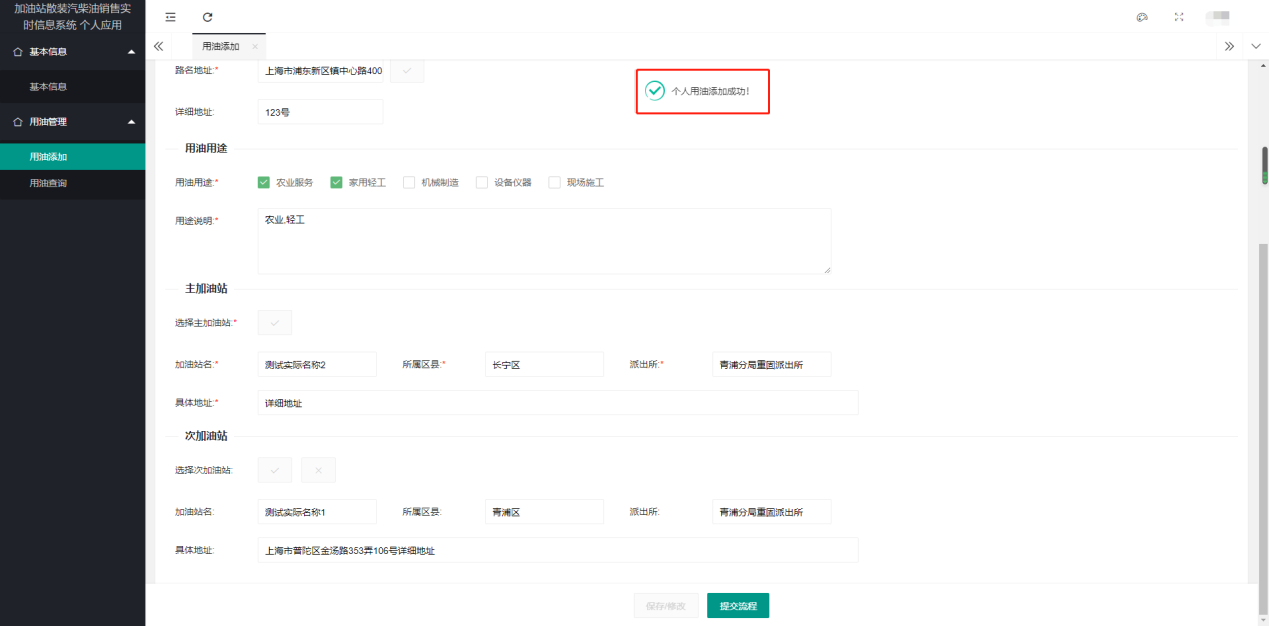 当用油项目未提交流程时，再次点击左侧【用油添加】按钮 进入用油编辑页面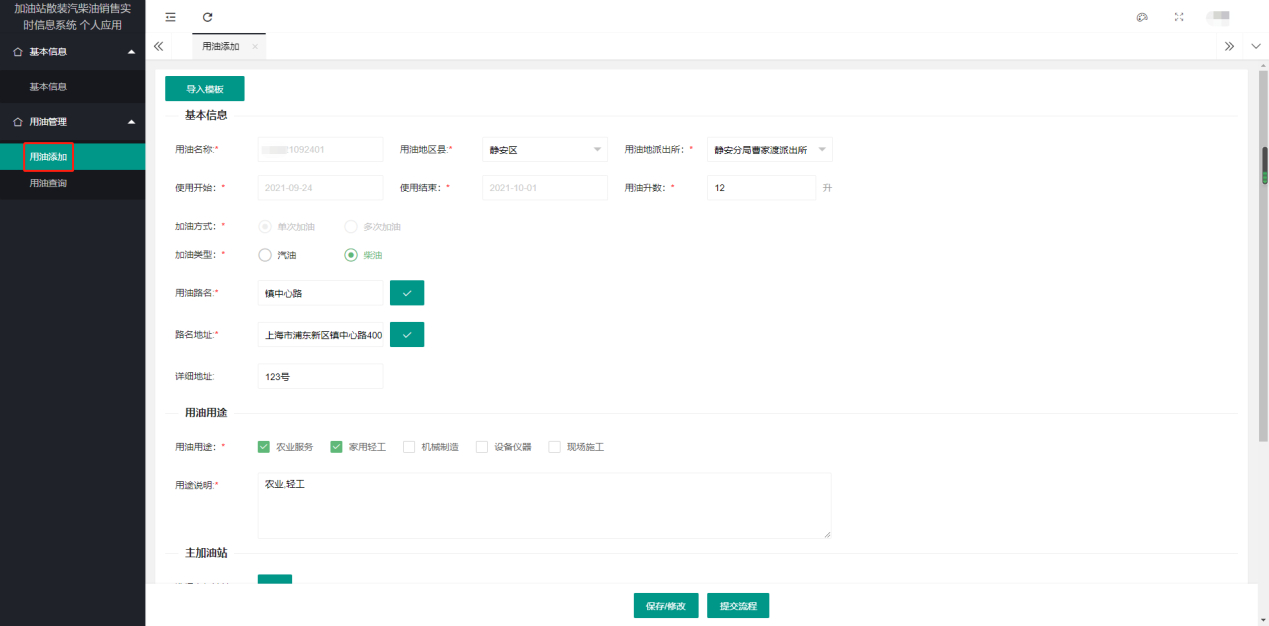 当前页面数据为上次添加且未提交流程的用油项目信息编辑需要修改的地方，点击底部【保存流程】完成用油编辑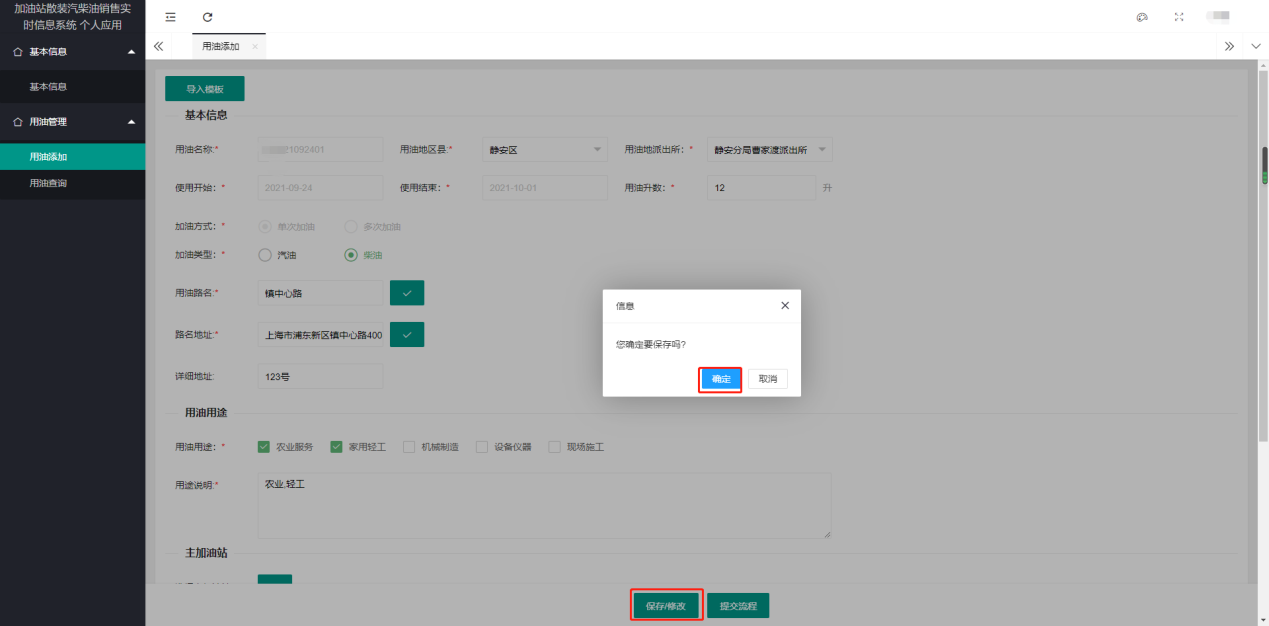 二次提示确认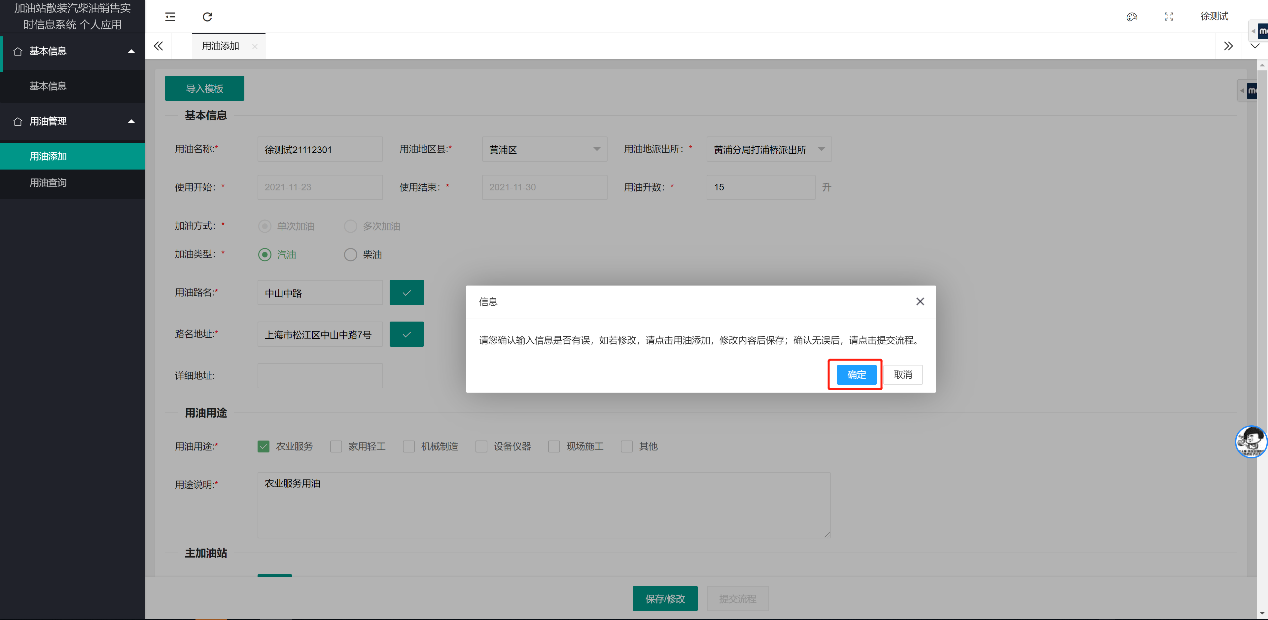 编辑成功提示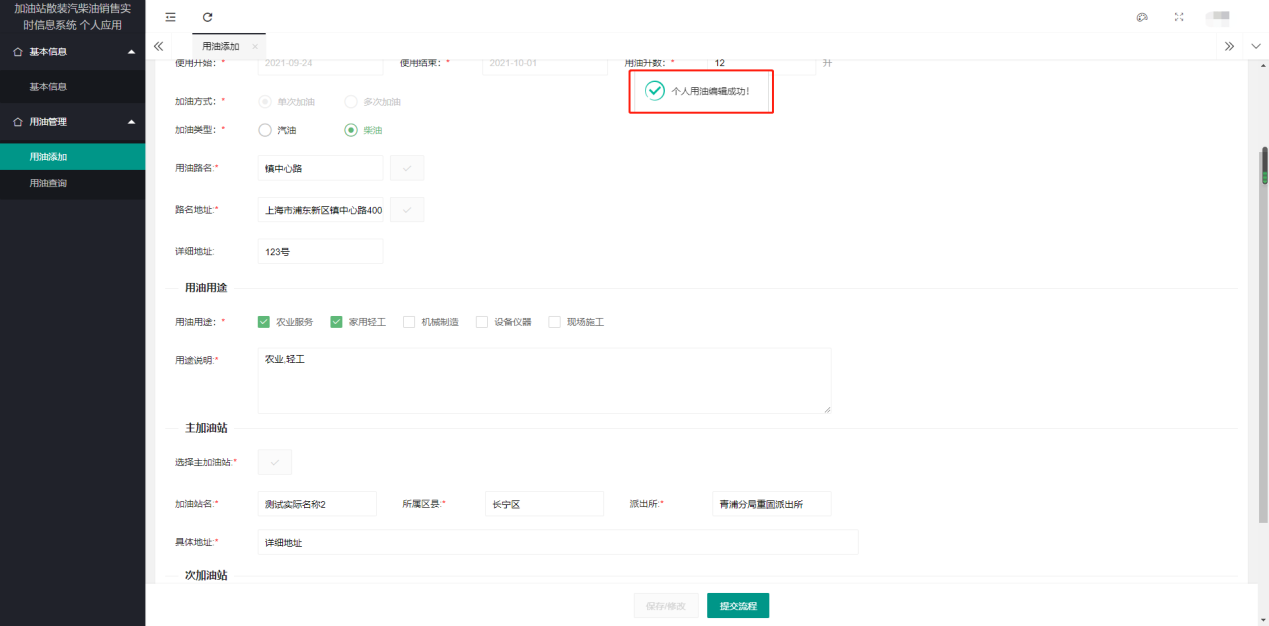 点击底部【提交流程】 按钮，提交用油项目流程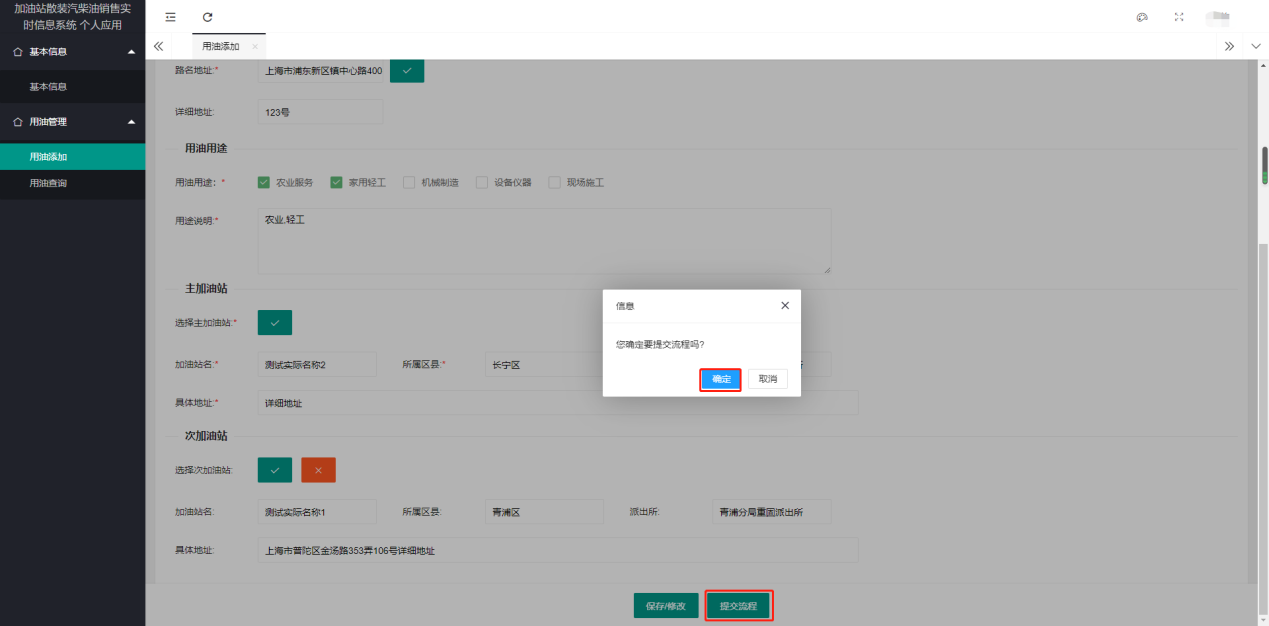 流程提交成功提示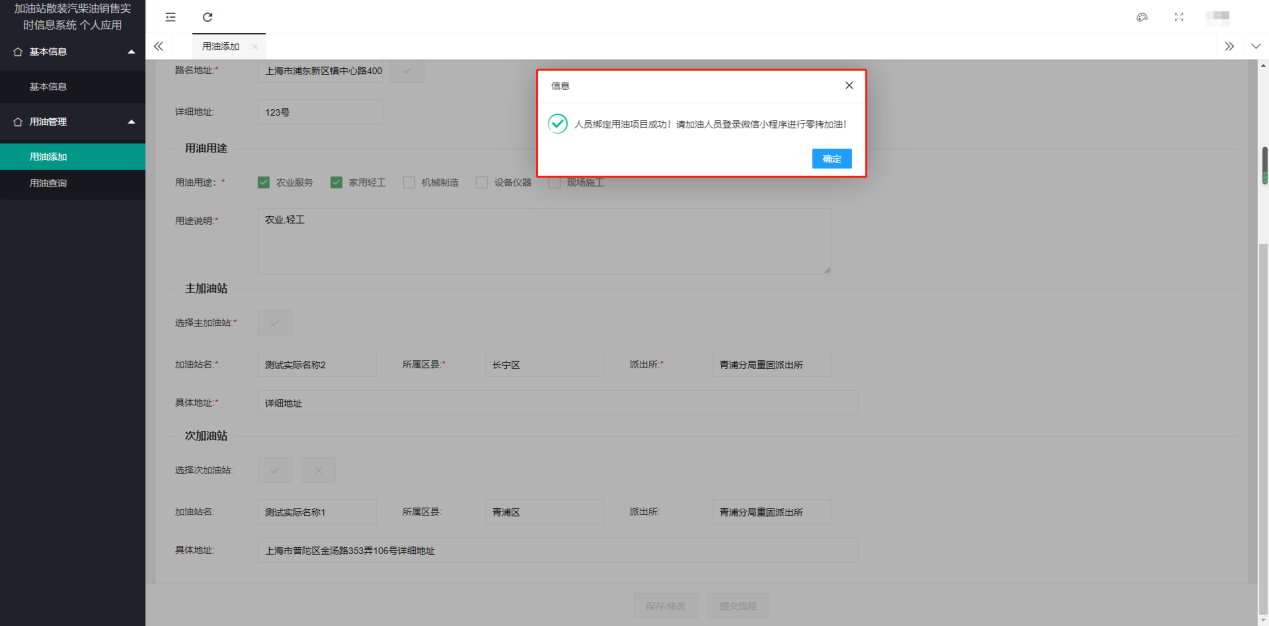 【注意: 人员不能已绑定相同加油站的用油项目】个人用油项目会自动将个人绑定为此用油项目的加油人员!	点击导入模板可以导入已提交流程的用油项目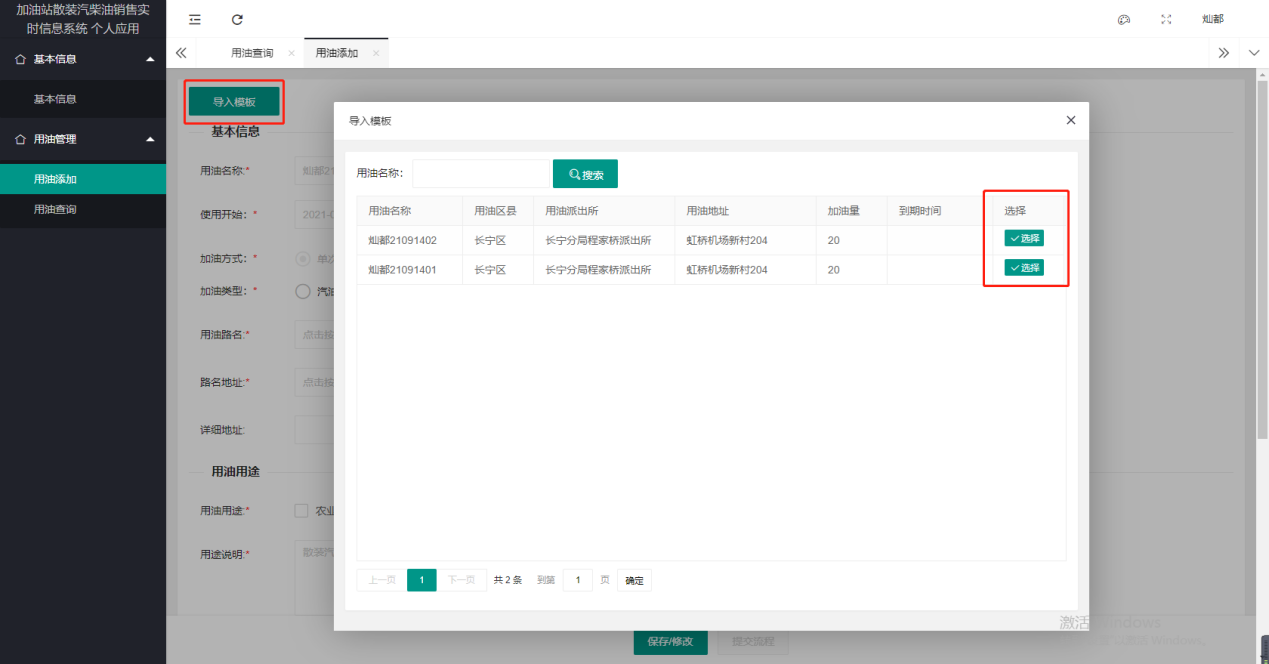 点击选择即可导入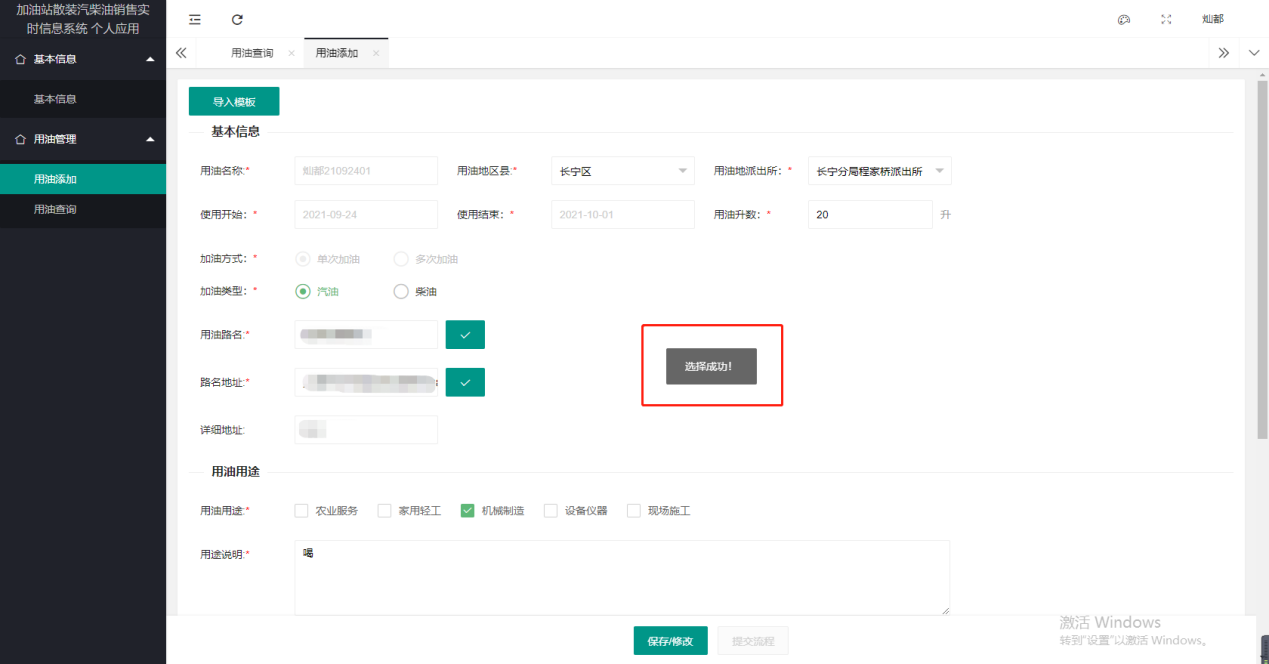 用油查询点击左侧【用油查询】 进入用油查询页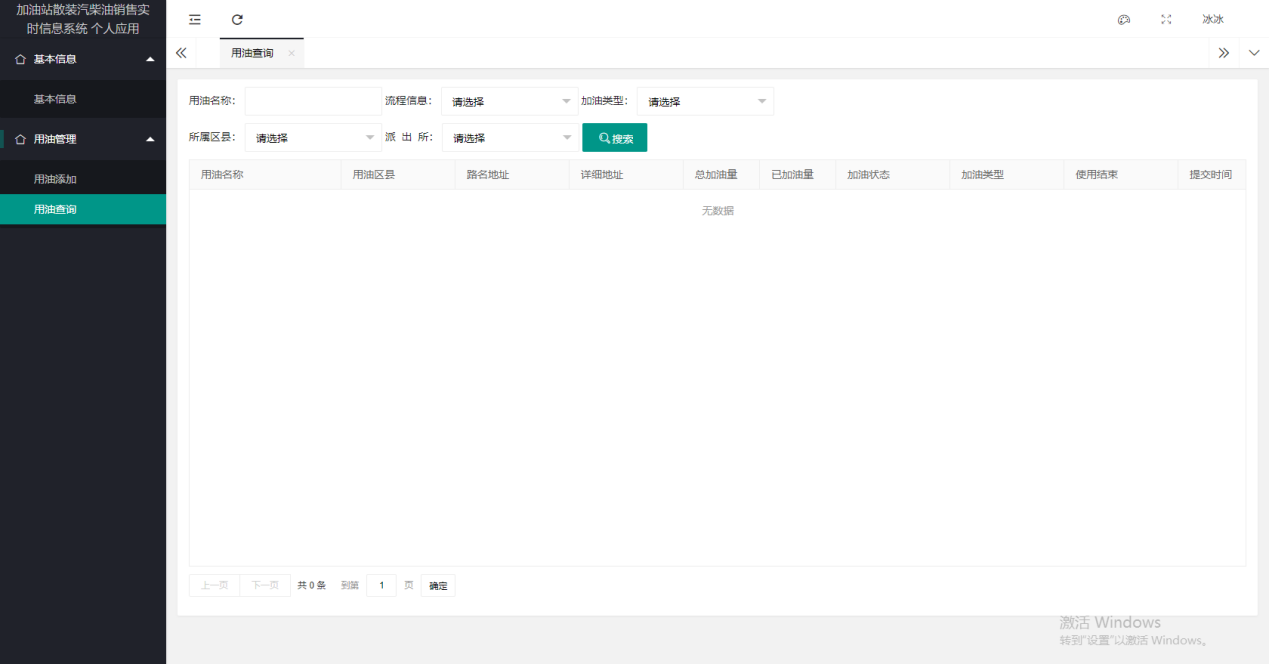 填写需要筛选的搜索条件，点击搜索按钮，进行查询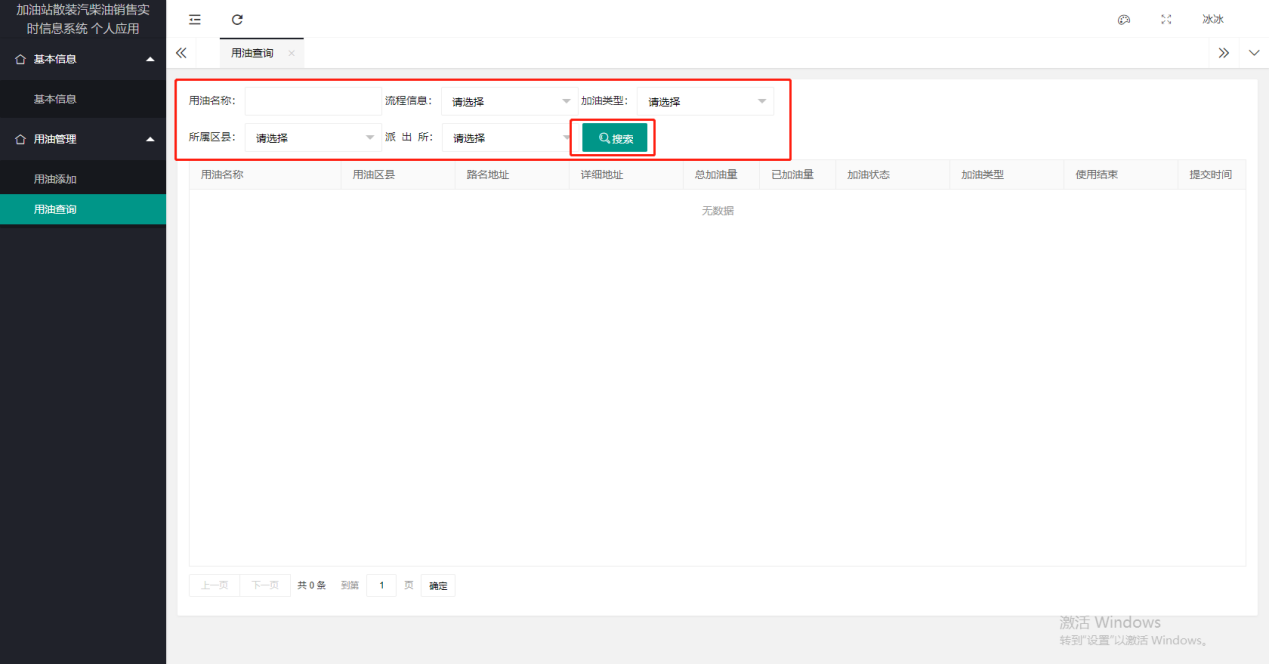 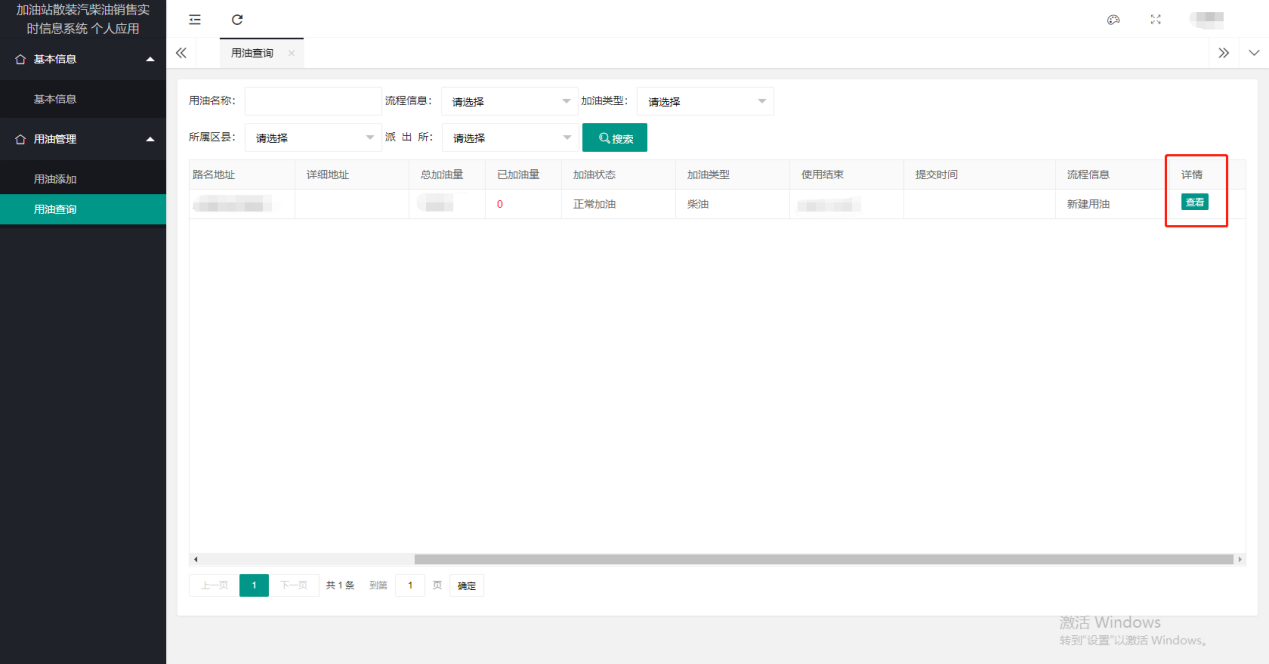 点击右侧【查看】按钮 进入用油详情页面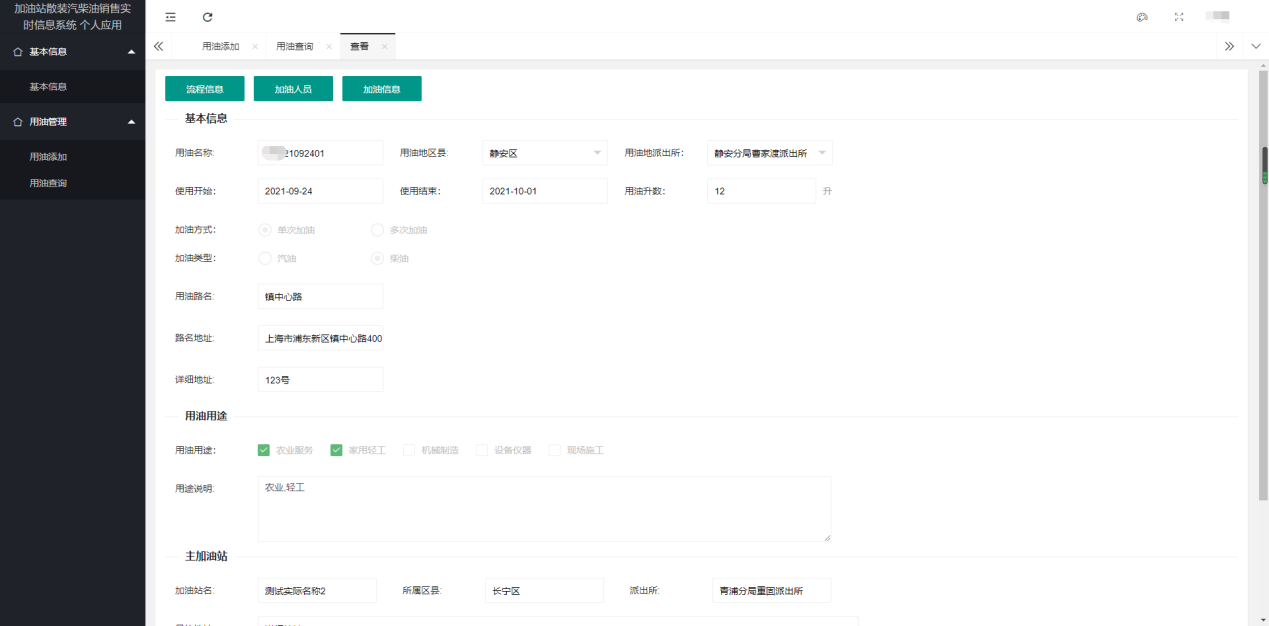 点击顶部【流程信息】按钮，可查看当前用油项目的所有流程信息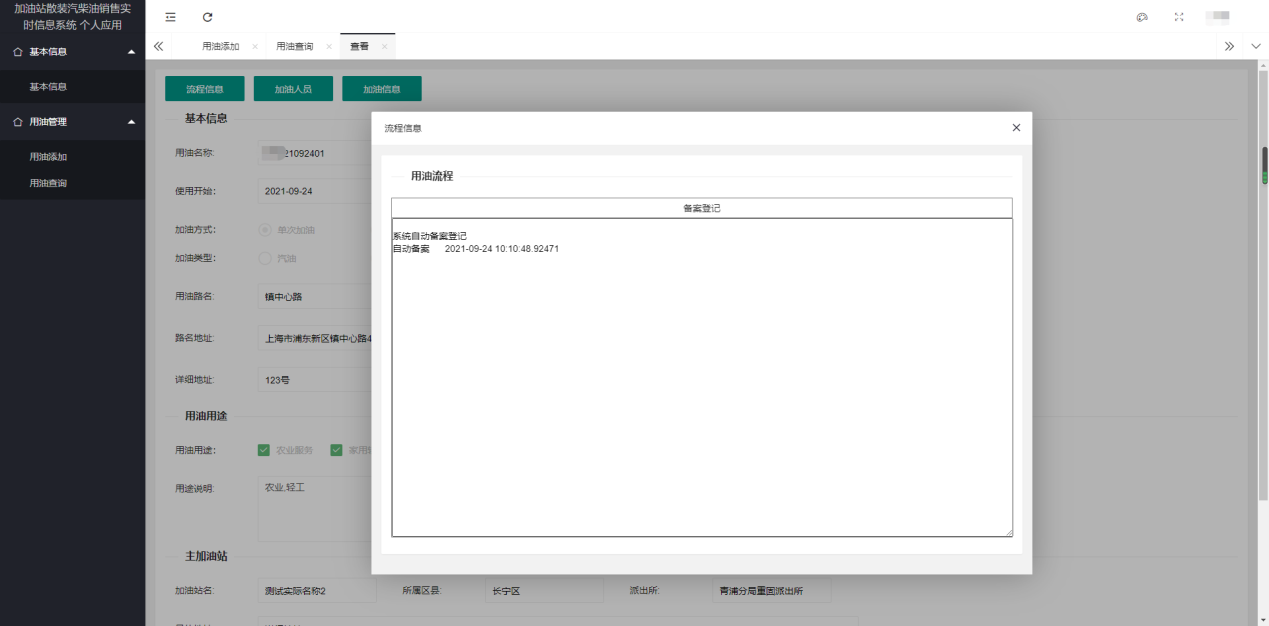 点击顶部【加油人员】按钮，查看用油项目绑定的加油人员信息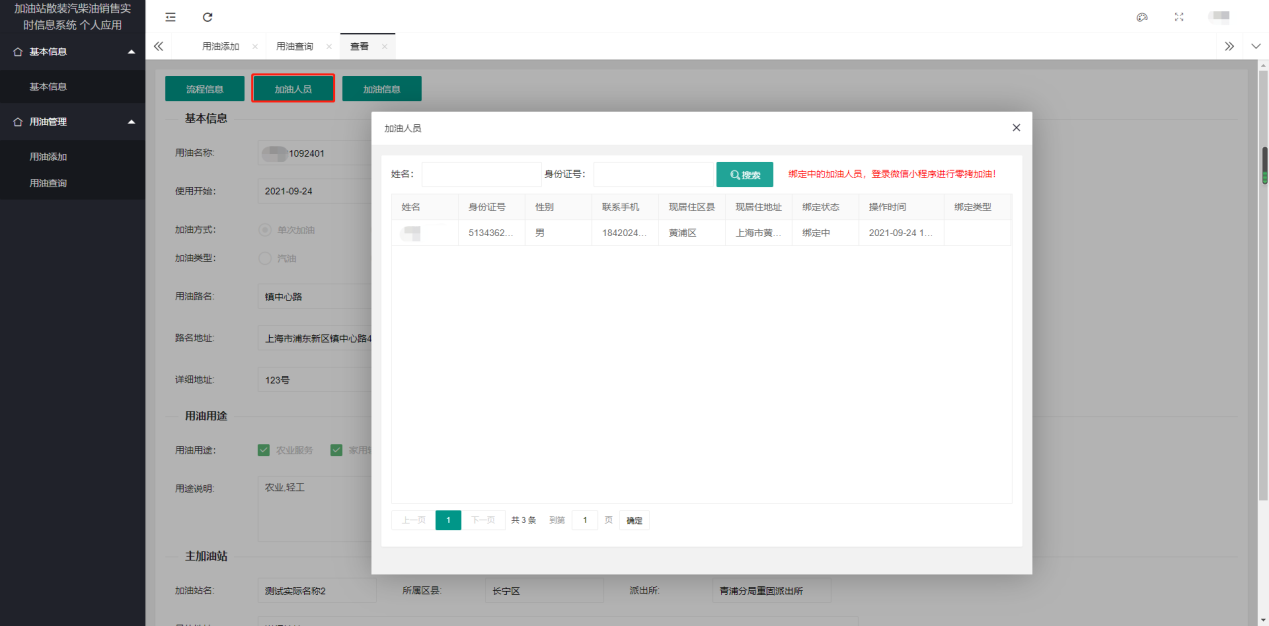 点击顶部【加油信息】查看当前用油项目加油记录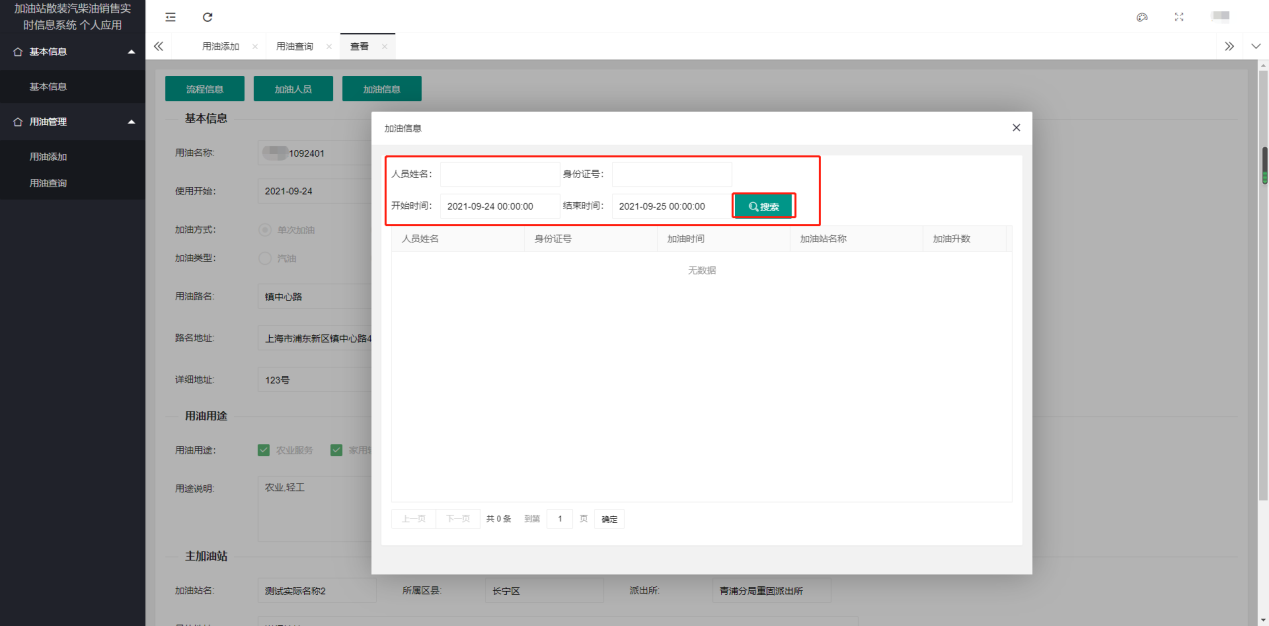 加油站散装汽柴油销售实时信息系统个人应用平台操作说明上海市公安局治安总队